Navn: 15/67: Goitum Hadush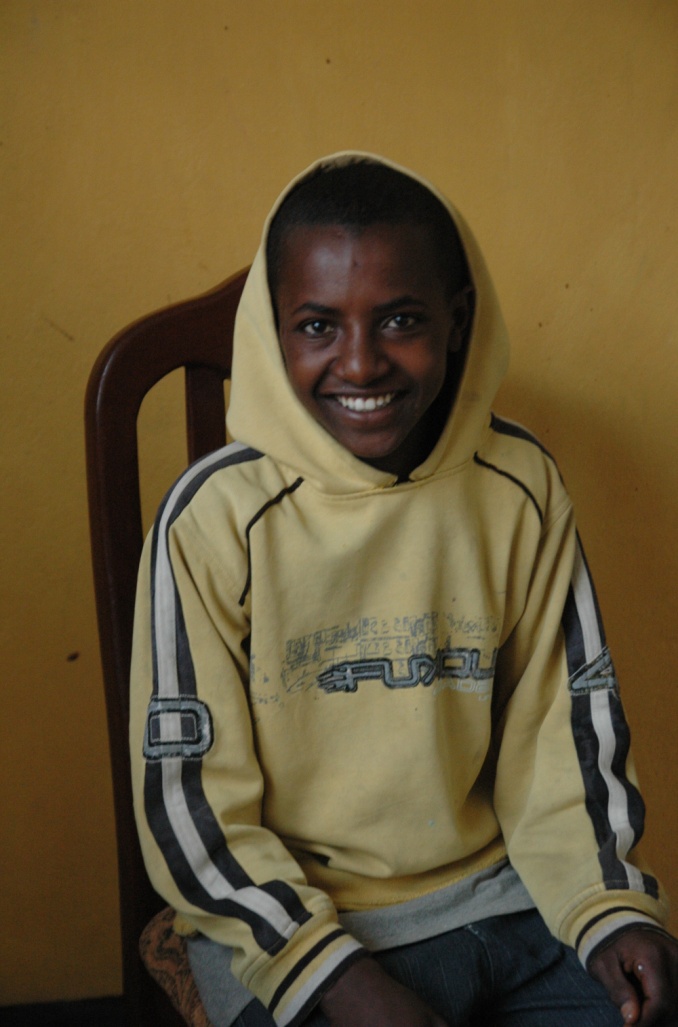 Dreng/pige: MAlder: 13Årstal ankomst til børnehjemmet ? 2011Fra hvilken by/område/familiebaggrund? Tæt på Mekele. Faren dræbte moren.Hvilken klasse går du i? 4Hvilke fag kan du bedst lide? matematikHvad er din yndlingsbeskæftigelse? Læse + fodboldHvilken uddannelse kunne du tænke dig? fodboldspillerHvilken skole går du i og hvor langt har du til skole? 5 min til skole. Går om formiddagen. Public school.2014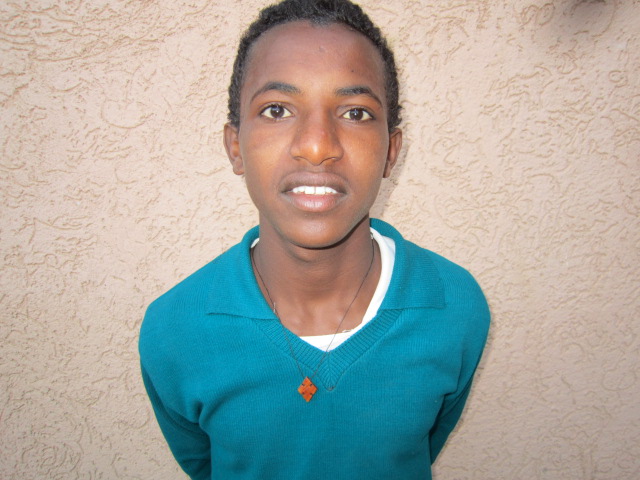 